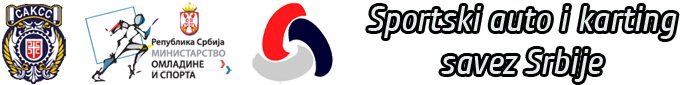 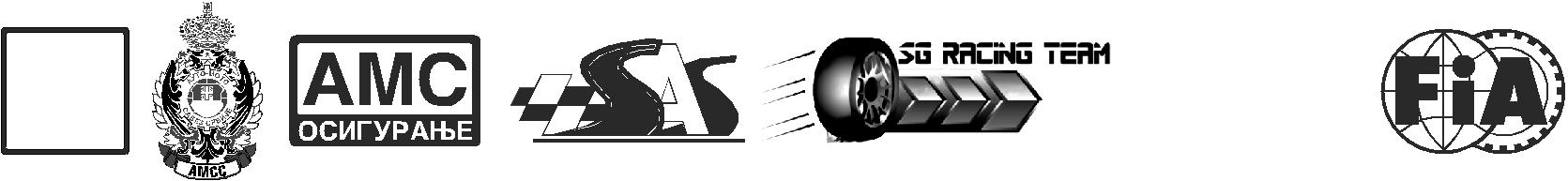 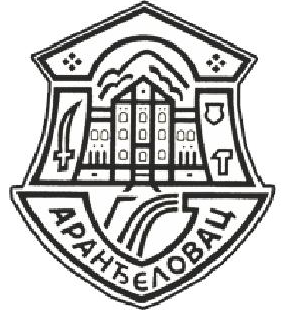                                                               PROGRAM: 	08.08. 					Početak prijema prijava 18.08. 					Završetak prijema prijava 19.08. 					Objava zvanične liste prijavljenih  19.08. 	07:00 – 09:00 		Verifikacija– Tehnički pregled „Boske”  			07:00 – 09:15 		Tehnički pregled– Tehnički pregled „Boske”  09:45				I sednica sportske komisije 10:10 				Brefing za vozače (Servisno parkište)  		10:30 				Početak treninga  		12:00 				II sednica sportske komisije 12:15 				Objava startne liste trke 12:30 				Svečano otvaranje trke 12:45 				Prva vožnja  			14:15 				Druga vožnja 15:30 				Treća vožnja 16:30 				Objava privremenih rezultata 17:00 				III sednica sportske komisije 17:15 		Objava konačnih rezultata i podela nagrada u ugostiteljskom objektu caffe “HAVANA” u ArandjelovcuČlan 1.Organizator takmičenja i službena lica1.1.    Organizator takmičenja jeAuto sportski klub “SG RACING TEAM“,34300 ARANĐELOVAC, ul. Koste Miletića 10,Telefon/faks: +381 65 62 27 100e-mail: asksgracingteam@gmail.com 1.2.    Takmičenje se održava u subotu, 19. avgusta 2017. pod nazivom “Nagrada Arandjelovca“, a boduje se za šampionat Srbije.1.3.    Takmičenje se odvija u skladu sa pravilnicima FIA, Pravilnicima SAKSS-a   kao   i   u skladu sa Posebnim pravilnikom takmičenja.1.6.    Oglasna tabla takmičenja će se nalaziti u servisnom parkištu, ispred sekretarijata takmičenja.Član 2. Staza2.1.    Takmičenje traje 1 (jedan) dan.2.2.    Takmičenje se održava u Aranđelovcu.2.3.    Podloga na stazi je asfaltna, a deo za vožnju biće označen čunjevima, gumama i trakom.2.4.    Staza je dugačka 1.300 m.2.5.    Staza ima 16 čunjeva, 7 kapija i 6 šikana.2.6.    Skica staze je prikazana u prilogu broj 2Član 3. Vozila3.1. Sva vozila koja učestvuju na takmičenju biti će podeljena u grupe/klase: Grupa I serijski automobileKlasa 1 – do 1200 ccmKlasa 2 – od 1201 do 1600 ccmKlasa 3 – preko 1600 ccmGrupa II sprint automobili Klasa 4 – do 1200 ccmKlasa 5 – od 1201 do 1600 ccmKlasa 6 – preko 1600 ccmGrupa III sportski automobileKlasa 7 – KlasaN1 - N,A,R,H,EKlasa 8—OPEN--N,A,R,H,E3.2. Za sve ostalo važe odredbe SAKSS-a Dodatka pravilniku o auto slalomu za 2017. godinu.Član 5. Takmičari, vozači i oprema5.1.    Na takmičenju može nastupiti svaki takmičar/vozač koji poseduje vozačku licencu za 2017. izdatu od strane SAKSS-a, važeću polisu osiguranja i lekarski karton overen za tekuću sezonu.5.2.    Sa jednim vozilom mogu nastupiti najviše dva vozača.5.3.    Obavezna je upotreba kacige i sigurnosnog pojasa za vreme takmičenja. Takodje,preporučena je upotreba vozačkih rukavica.5.4.    Obavezna je upotreba odeće dugačkih nogavica i rukava.5.5.    Preporučuju  se  nošenje  vatrootpornog  kombinezona  (nije  obavezno  da  bude homologiran).5.6.    Prozor na strani vozača, za vreme vožnje, mora biti zatvoren.Član 6. Prijave6.1.    Prijave za ovo takmičenje podnose se u skladu sa Dodatkom opšteg pravilnika o autosportu, disciplina AUTOSLALOM6.2.    Za prijave koje nisu stigle u predvidjenom roku, startnina se plaća na verifikaciji, a organizator može da je uveća za 50%.6.3.    Uplata startnine za se obavlja na žiro račun:Auto sportski klubSG RACING TEAMKoste Miletića 10, AranđelovacŽiro-račun :                                    200-2418660101911-556.4.    Potvrdu prijave treba poslati organizatorima zajedno s prijavom.6.5.    Startnina iznosi Grupa I i Grupa II 1500 din. a Grupa III 2000 din.6.6.    Nastup za takmičenje važi samo uz uplaćenu startninu.Član 7. Odgovornost i osiguranje7.1. Svaki vozač i takmičar nastupa na sopstvenu odgovornost. Organizator ne prihvata bilo kakvu odgovornost za povrede nastale trećim licima, takmičarima i vozačima, kao ni nastalu štetu na imovini vozača, takmičara i trećih lica. Svaki takmičar i vozač odgovoran je za sva lična osiguranja. 7.2. Organizator će zaključiti polisu osiguranja za gledaoce i službena lica prema pravilima SAKSS-a. 7.3. Svaki takmičar mora da ima polisu osiguranja života za učešće na takmičenju sa najmanjim iznosom od : 7.3.1. 200.000,00 dinara u slučaju smrti7.3.2. 400.000,00 dinara u slučaju trajnog invaliditetaČlan 8. Odvijanje takmičenjaVerifikacija će se održati:19.08.2017. od 07:00 do 09:00 sati na Tehnički pregled „Boske”, prema sledećem rasporedu:Od 07:00 – 07:45 za klase 1, 2 i 3. (serijski automobili) Od 07:45 – 08:30 za klase 4, 5 i 6. (sprint automobili)Od 08:30 – 09:00 za klase 7 i 8 (N, A, R, H, E automobili)Tehnički prijem vozila će se održati:19.08.2017. od 07:00 do 09:00 sati na Tehnički pregled „Boske”, prema sledećem rasporedu:Od 07:15 – 08:00 za klase 1, 2 i 3. (serijski automobili) Od 08:00 – 08:45 za klase 4, 5 i 6. (sprint automobili)Od 08:45 – 09:15 za klase 7 i 8  (N, A, R, H, E automobili)8.3. Na verifikaciji obavezno je priložiti vozačku dozvolu, takmičarsku licencu, uverenje o lekarskom pregledu. Na tehničkom pregledu obavezno je predočiti saobraćajnu dozvolu i/ili TKV i homologaciju za takmičarsko vozilo. Vozila kojima je dodeljen broj na prethodnom takmičenju, moraju se, na tehničkom pregledu, pojaviti sa istim, zalepljenim na odgovarajuće mesto na vozilu. (prilog 1)8.4.    Trening i trka će se održati u subotu 19. avgust 2017, prema satnici u programu takmičenja.Održaće se 1 (jedan) trening, na kojem se meri i objavjuje vreme, i 2 (dve) vožnje na kojima se meri vreme i objavljuje vreme i rezultat svake.8.5.    Za redosled/bodovanje na kraju takmičenja u obzir se uzimaju zbirna vremena obe vožnje. Učestvovanje na treningu nije obavezno. Kod ekipe takmičara, u obzir se uzimaju ostvareni bodovi sva tri takmičara u ekipi. Prilikom isključenja takmičara iz trke, obračunsko vreme vožnje za tu trku biće vreme poslednjeg + 10%. Prilikom diskvalifikacije, takmičar neće biti isključen iz celog takmičenja, već samo iz trke u kojoj je diskvalifikovan.8.6.    Start će se odvijati semaforskim uređajem, sa vozilima iz mesta, upaljenih motora i u intervalu od 60 sec, po redosledu starta na drugom takmičenju u takmičarskoj sezoni.. Cilj će biti leteći. Nakon toga vozilo se mora odvesti smanjenom brzinom na mesto u servisnom prostoru.Član 9. Nagrade9.1. Nagrade se dodjeljuju za sledeći redosled: ‐vozač‐ica 1‐3 mesto u klasi pehar ‐vozač‐ica 1‐3 mesto u ukupnom redosledu grupe I, II i III pehar ‐vozač‐ica 1‐3 mesto u generalnom pehar ‐vozačicama 1 mesto u ukupnom redosledu pehar ‐vozač‐icama do 23 god. starosti 1 mesto u ukupnom redosledu pehar ‐ekipama klubova 1‐3 mesto pehar ‐timovima 1‐3 mesto pehar Po završetku takmičarske sezone SAKSS će dodeliti počasne nagrade za ukupne rezultate ostvarene u takmičarskoj sezoni. Šampionima će biti proglašeni pobednici u grupama I, II, i III i generalnom plasmanu. Pobednik klase će bit proglašeni pobednici klasa 1‐8. Prvakom SAKSS‐a će biti proglašena najuspešnija u konkurenciji vozačica. Pobednikom će biti proglašen najuspešniji u konkurenciji juniora vozač‐ica do 23 godine starosti. Šampionima će bit proglašeni pobednici ekipa klubova. U konkurenciji timova biće proglašen samo pobednički tim.9.2. U slučaju da se u klasi prijavi manje od 4 takmičara, pehar se deli samo za prvo mesto.Član 10. Svečanost dodele nagrada 10.1.  Prisustvovanje  svečanosti  dodele  nagrada  lična  je  i  moralna  obaveya         svih učesnika takmičenja. 10.2.  Svečanost dodele nagrada održaće se u subotu 19. avgusta 2017. godine, a  mesto i vreme održavanja će biti objavljeno u programu ovog Posebnog pravilnika.Član 11. Ostalo11.1.  Organizator zadržava pravo dopune i izmene Posebnog pravilnika, odlaganje ili otkazivanje takmičenja u slučaju više sile.Član 12. Pravna odgovornost12.1.  Učestvovanjem u takmičenju, svaki takmičar/vozač službeno se odriče svih prava prigovora u vezi s nesrećama koje mogu zadesiti takmičara/vozača ili njihove pomoćnike za vreme treninga i/ili trke, ili za vreme puta od servisnog parkišta do staze i nazad. Ovo odricanje se primenjuje u odnosu na SAKS, organizatora ovog takmičenja, službenih lica i ostalih takmičara/vozača i njihovih pomoćnika.Sekretar  SAKS-a Goran Toroman____________________________U Aranđelovcu,                                                                            Direktor takmičenja25. 07. 2017.                                                                          Vukašin TomićPrilog 1. Startni broj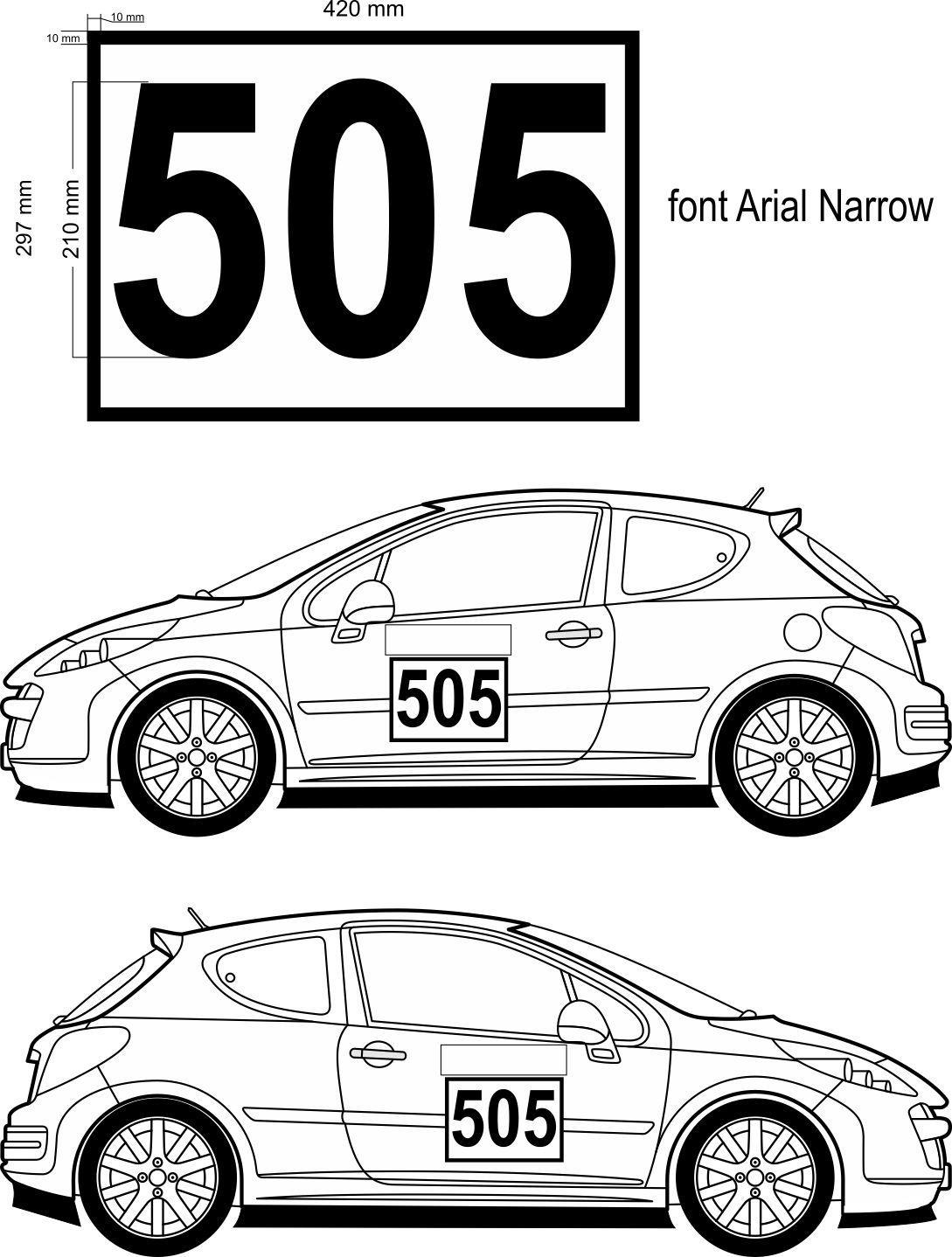 Prilog 2. Skica staze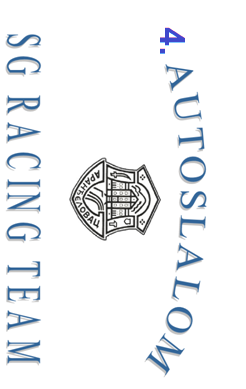 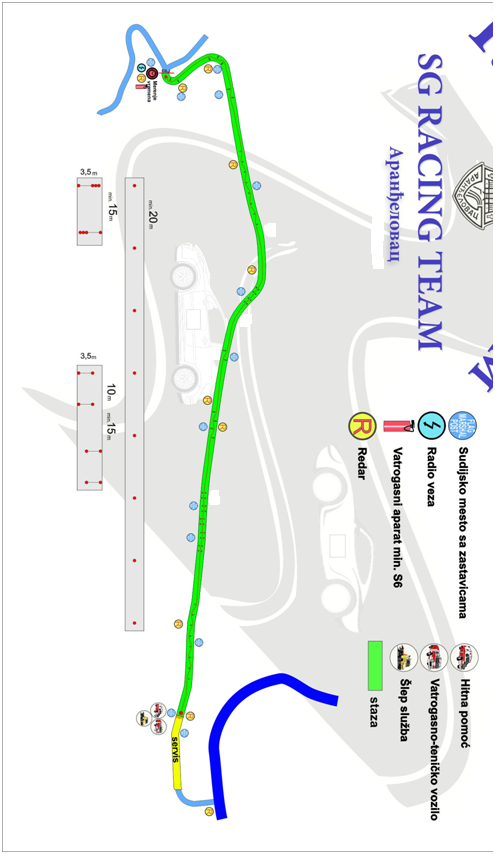 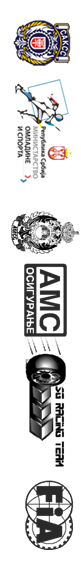 1.4.Organizacioni odbor: Predsednik:Zamenik predsednika:Članovi:Đorđe Prokić Marko Marković Jovana Glišić1.5.Službena lica:Predsednik sportske komisije:Igor MarkovićČlanovi:Direktor takmičenja:Momcilo Milojković   Vukašin TomićPomoćnik direktora za sudjenje: 				Zoran TrajanovskiPomoćnik direktora za sigurnost: 				Dragoslav PetrovićPredsednik TKO: 						Miodrag KostićPredsednik verifikacione komisije: 			Dragan ZvekićLice za odnose sa medijima: 				Andrea GlišićLice za odnose sa vozačima:				Nikola SindjelićŠef servisnog parka i zatvorenog parkišta: 		Saša BoškovićŠef medicinske službe: 					Zečević NemanjaMerenje vremena: 						SAKSSPomoćnik direktora za sudjenje: 				Zoran TrajanovskiPomoćnik direktora za sigurnost: 				Dragoslav PetrovićPredsednik TKO: 						Miodrag KostićPredsednik verifikacione komisije: 			Dragan ZvekićLice za odnose sa medijima: 				Andrea GlišićLice za odnose sa vozačima:				Nikola SindjelićŠef servisnog parka i zatvorenog parkišta: 		Saša BoškovićŠef medicinske službe: 					Zečević NemanjaMerenje vremena: 						SAKSS